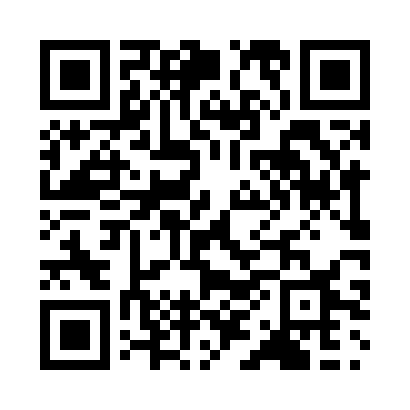 Prayer times for Beihai, ChinaWed 1 May 2024 - Fri 31 May 2024High Latitude Method: Angle Based RulePrayer Calculation Method: Muslim World LeagueAsar Calculation Method: ShafiPrayer times provided by https://www.salahtimes.comDateDayFajrSunriseDhuhrAsrMaghribIsha1Wed4:546:1212:414:027:098:232Thu4:536:1212:414:027:098:243Fri4:526:1112:404:017:108:244Sat4:516:1112:404:017:108:255Sun4:506:1012:404:007:118:266Mon4:506:0912:404:007:118:267Tue4:496:0912:404:007:118:278Wed4:486:0812:403:597:128:279Thu4:486:0812:403:597:128:2810Fri4:476:0712:403:597:138:2911Sat4:466:0712:403:597:138:2912Sun4:466:0612:403:587:148:3013Mon4:456:0612:403:587:148:3014Tue4:446:0612:403:587:148:3115Wed4:446:0512:403:577:158:3216Thu4:436:0512:403:577:158:3217Fri4:436:0412:403:577:168:3318Sat4:426:0412:403:577:168:3319Sun4:416:0412:403:567:178:3420Mon4:416:0312:403:567:178:3521Tue4:406:0312:403:567:188:3522Wed4:406:0312:403:567:188:3623Thu4:406:0212:403:567:188:3624Fri4:396:0212:403:567:198:3725Sat4:396:0212:413:557:198:3726Sun4:386:0212:413:557:208:3827Mon4:386:0112:413:557:208:3928Tue4:386:0112:413:557:218:3929Wed4:376:0112:413:567:218:4030Thu4:376:0112:413:567:218:4031Fri4:376:0112:413:577:228:41